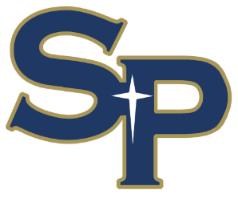 St. Paul’s Lutheran Church and Schools                              December  2023                              December  2023                              December  2023                              December  2023                              December  2023SunMonTueWedThuFriSat1 6:00-9:00 pmHoly Walk2 5:00 pm-9:00 pm Holy Walk3   8:30 am Sunday School &  Bible Classes    9:30 am Worship Service   Scrip Day  2:00-4:00 pm Adult Basketball   5:00 pm Bell Choir  6:00 pm Adult Choir4 5 6 11:00 am Day School Chapel6:00pm Advent Dinner - Chili7:00 Advent Worship Service7 9:30 am Thurs. Morning Ladies Bible Study8 9:30am Preschool Chapel9 10   8:30 am Sunday School & Bible Classes    9:30 am Worship Service W/ Communion      2:00-4:00 pm Adult Basketball   4:00 pm Congregational Carolling  5:00 pm Bell Choir  6:00 pm Adult Choir11 12 13          6:30 am Men’sBreakfast Bible Study9:00 am Assemble Hospitality Meals11:00 am Day School Chapel6:00 pm Advent Dinner - Potluck7:00 pm Advent Worship Service14 9:30 am Thurs. Morning Ladies Bible Study9:30am Preschool Chapel15    Noon – Christmas Party at the Cardinal House16 17      8:30 am Sunday School & Bible Classes    9:30 am Worship Service   5:00 pm Bell Choir  6:00 pm Adult Choir18  Noon – Christmas Party for the Bremen Police Department19 20      11:00am Day School /Preschool Chapel7:00pm Children’s Worship Service21  9:30 am Thurs. Morning Ladies Bible Study22 23 24   Christmas Eve                  8:30 am Sunday School & Bible Classes   9:30 am Worship Service W/ Communion     7:00 pm Candlelight Service25 Christmas DayNO SCHOOL9:00 am Worship Servicewith Communion26 NO SCHOOLPastor Wonnacott Family Vacation27 NO SCHOOL6:30 am Men’sBreakfast Bible StudyPastor Wonnacott Family Vacation28 NO SCHOOLPastor Wonnacott Family Vacation29 NO SCHOOLPastor Wonnacott Family Vacation30 Pastor Wonnacott Family Vacation31   New Year’s Eve               8:30 am Sunday School & Bible Classes    9:30 am Worship Service W/ Communion ***NO EVENING SERVICE***Pastor Wonnacott Family Vacation                                                                                Notes: December Altar Guild Attendants:                                                                                  Dorothy Sahlhoff & Lori Haug     Pastor Wonnacott Family on Vacation January 1-4                                                                                Notes: December Altar Guild Attendants:                                                                                  Dorothy Sahlhoff & Lori Haug     Pastor Wonnacott Family on Vacation January 1-4                                                                                Notes: December Altar Guild Attendants:                                                                                  Dorothy Sahlhoff & Lori Haug     Pastor Wonnacott Family on Vacation January 1-4                                                                                Notes: December Altar Guild Attendants:                                                                                  Dorothy Sahlhoff & Lori Haug     Pastor Wonnacott Family on Vacation January 1-4                                                                                Notes: December Altar Guild Attendants:                                                                                  Dorothy Sahlhoff & Lori Haug     Pastor Wonnacott Family on Vacation January 1-4                                                                                Notes: December Altar Guild Attendants:                                                                                  Dorothy Sahlhoff & Lori Haug     Pastor Wonnacott Family on Vacation January 1-4